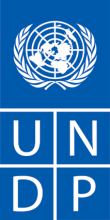 REQUEST FOR QUOTATION (RFQ)Dear Sir / Madam:We kindly request you to submit your quotation for:Detailed project design for indoor heating installation in building of “Elektrotehnička škola za energetiku“ SarajevoDetailed project design for indoor heating installation in building of primary school “Safvet-beg Bašagić “ SarajevoDetailed project design for indoor heating installation in building of “Arhitektonsko građevinski fakultet“ Sarajevoand as detailed in Annex 1 of this RFQ.  When preparing your quotation, please be guided by the form attached hereto as Annex 2.  Quotations may be submitted on or before , 12.00 h and via courier mail to the address below:United Nations Development ProgrammeIt shall remain your responsibility to ensure that your quotation will reach the address above on or before the deadline.  Quotations that are received by UNDP after the deadline indicated above, for whatever reason, shall not be considered for evaluation.  Please take note of the following requirements and conditions pertaining to the supply of the abovementioned good/s:The quotation that complies with all of the specifications, requirements and offers the lowest price, as well as all other evaluation criteria indicated, shall be selected.  Any offer that does not meet the requirements shall be rejected.Any discrepancy between the unit price and the total price (obtained by multiplying the unit price and quantity) shall be re-computed by UNDP.  The unit price shall prevail and the total price shall be corrected.  If the supplier does not accept the final price based on UNDP’s re-computation and correction of errors, its quotation will be rejected.  After UNDP has identified the lowest price offer, UNDP reserves the right to award the contract based only on the prices of the goods in the event that the transportation cost (freight and insurance) is found to be higher than UNDP’s own estimated cost if sourced from its own freight forwarder and insurance provider.  At any time during the validity of the quotation, no price variation due to escalation, inflation, fluctuation in exchange rates, or any other market factors shall be accepted by UNDP after it has received the quotation.   At the time of award of Contract or Purchase Order, UNDP reserves the right to vary (increase or decrease) the quantity of services and/or goods, by up to a maximum twenty five per cent (25%) of the total offer, without any change in the unit price or other terms and conditions.  Any Purchase Order that will be issued as a result of this RFQ shall be subject to the General Terms and Conditions attached hereto.  The mere act of submission of a quotation implies that the vendor accepts without question the General Terms and Conditions of UNDP herein attached as Annex 3.UNDP is not bound to accept any quotation, nor award a contract/Purchase Order, nor be responsible for any costs associated with a Supplier’s preparation and submission of a quotation, regardless of the outcome or the manner of conducting the selection process. 	Please be advised that UNDP’s vendor protest procedure is intended to afford an opportunity to appeal for persons or firms not awarded a purchase order or contract in a competitive procurement process.  In the event that you believe you have not been fairly treated, you can find detailed information about vendor protest procedures in the following link: http://www.undp.org/content/undp/en/home/operations/procurement/protestandsanctions/UNDP encourages every prospective Vendor to avoid and prevent conflicts of interest, by disclosing to UNDP if you, or any of your affiliates or personnel, were involved in the preparation of the requirements, design, specifications, cost estimates, and other information used in this RFQ.  UNDP implements a zero tolerance on fraud and other proscribed practices, and is committed to identifying and addressing all such acts and practices against UNDP, as well as third parties involved in UNDP activities.  UNDP expects its suppliers to adhere to the UN Supplier Code of Conduct found in this link : http://www.un.org/depts/ptd/pdf/conduct_english.pdf Thank you and we look forward to receiving your quotation.http://www.undp.org/content/undp/en/home/operations/procurement/business/protest-and-sanctions/http://www.undp.org/content/dam/undp/documents/procurement/documents/UNDP_supplier_code_of_conduct.pdf Sincerely yours,Annex 1Terms of Reference (ToR)Izrada Glavnog projekta unutrašnjih toplovodnih instalacija za objekat Elektrotehnička škola za energetiku SarajevoElektrotehnička škola za energetiku se nalazi u Sarajevu u naselju Pofalići, Općina Novo Sarajevona adresi Zmaja od Bosne 37. Objekat se grije iz vlastite kotlovnice, koja je smještena u suterenu objekta. U kotlovnici su smještena dva kotla snage po 232 kW, proizvođača IGT. Na kotlovima su ugrađeni kombinovani gorionici lož ulje/plin. Površina objekta iznosi cca 4450 m2. KJKP Toplane Sarajevo su u toku izrade projektne dokumentacije za priključenje objekta na sistem daljinskog grijanja. Predmet projektnog zadatka je izrada Glavnog projekta termotehničkih instalacija za objekat Elektrotehnička škola za energetiku Sarajevo koji uključuje, osim zakonom i pravilnicima definisanih sadržaja, sljedeće:Snimanje postojećeg stanja i izrada adekvatnih građevinskih podloga za potrebe projekta termotehničkih instalacija,Snimanje postojećeg stanja termotehničkih instalacija sa pratećim elektromotornim razvodom, Izrada proračuna gubitaka toplote prema BAS EN 12831:2010 za cijeli objekat,Izrada projekta termotekničkih instalacija (opšti dio, tehnički opis, proračuni, predmjer i predračun radova, grafička dokumentacija) koja uključuje:postojeće stanje kotlovnice i toplotne podstanicepostojeće stanje grijaćih tijela sa tipovima i kapacitetimapostojeće stanje cijevne mreže sa naznačenim prečnicima i projektom definisanim protocimaeventualne korekcije kapaciteta pojedinih grijaćih tijela u zavisnosti od rezultata proračuna (navesti u kompletnoj dokumentaciji koja grijaća tijela se demomtiraju, a koja se predviđaju)eventualne korekcije dimenzija dijelova cjevovoda u zavisnosti od rezultata proračuna (samo u slučaju da nije opravdano koristiti druga tehnička rješenja)Izrada projektnog rješenja za toplotnu podstanicu potrebne snage, pri tu/ti=80/60°C koje treba da uzme u obzir:Projektant je dužan u toku izrade projektne dokumentacije kontaktirati distributera toplotne energije KJKP Toplane Sarajevo kako bi se definisali uslovi koje podstanica treba da zadovolji.Pojedine potrošače u toplotnoj podstanici je potrebno odvojiti posebnim hidrauličkim krugovima sa ugrađenim ultrazvučnim mjeračima utroška toplotne energije sa baterijskim napajanjem i ugrađenim M-bus modulima za daljinsko očitanje podataka, sa svim neophodnim certifikatima. Broj pojedinih potrošača definisati tako da se bitno ne mijenja unutrašnji cijevni razvod.Za pojedine potrošače predvidjeti po jednu cirkulacionu pumpu sa toplotnom izolacijom kućišta, energetske klase A, sa frekventnom regulacijom broja obrtaja, sa regulatorom integrisanim u kontrolnu kutiju, kontrolnom pločom sa TFT displejom, senzorima diferencijalnog pritiska i temparature, zračnim hlađenjem elektroničkih dijelova i funkcijama prilagođavanja protoka, regulisanja odnosa i postojanosti pritiska, regulisanja postojanosti temparature i automatskim podešavanjem na noćni rad. Predvidjeti i automatiku sa regulatorom i svim potrebnim senzorima za vođenje polaznog voda pojedinog cirkulacionog kruga (potrošača) u zavisnosti od spoljne temperature. Predvidjeti zatvoreni ekspanzioni sistem.Projektant je dužan u toku izrade projektne dokumentacije uvažiti prijedloge i sugestije predstavnika KJKP Toplane Sarajevo.Vremenski okvirAktivnosti na izradi Glavnog projekta unutrašnjih toplovodnih instalacija  za objekat Elektrotehnička škola za energetiku Sarajevotrebaju biti kompletirane u periodu od 120 dana. U navedeni rok ne ulazi vrijeme potrebno za eventualno ishodovanje potrebnih dozvola. Izlazi zadatkaGlavni projekt sa fazama: termotehničke instalacije, prateće elektro instalacije, prateći projekat arhitekture (po potrebi), elaborat protupožarne zaštite, elaborat zaštite na radu se predaje u jednom primjerku (hard copy + digitalna verzija). Obaveza projektanta je da ishoduje ovjeru projekta ZOP i ZNR od strane ovlaštenih firmi, te sve druge ovjere i saglasnosti neophodne za izdavanje građevinske dozvole za dostavljeni primjerak (uključivo saglasnost KJKP Toplane Sarajevo).Nakon revizije i usaglašavanja sa revidentom, kojeg će odabrati i imenovati investitor, predaja pet primjeraka glavnog projekta i elektronske verzije investitoru. Glavni projekat će biti revidiran od strane trećeg pravnog lica kojeg će zaposliti UNDP, nakon čega će se od Izvođača/Projektanta ugovorenog u okviru ovog RFP očekivati da prihvati izvještaj i preporuke revizora, te dostavi konačnu integrisanu verziju projekta (po kojoj će se platiti usluga).Sadržaj projektne dokumentacije uskladiti sa odredbama Zakona o prostornom planiranju i korištenju zemljišta na nivou Federacije Bosne i Hercegovine i uredbi o vrsti, sadržaju, označavanju i čuvanju, kontroli i nostrifikaciji investiciono-tehničke dokumentacije.Izrada Glavnog projekta unutrašnjih toplovodnih instalacijaza objekat OŠ Safvet-beg Bašagić SarajevoOŠ Safvet-beg Bašagić se nalazi u Sarajevu, Općina Centar, na adresi Gimnazijska 1. Objekat se grije iz vlastite kotlovnice, koja je smještena u suterenu objekta. U kotlovnici su smješten kotao sa gasnim gorionikom. Površina objekta iznosi cca 1800 m2. KJKP Toplane Sarajevo su u toku izrade projektne dokumentacije za priključenje objekta na sistem daljinskog grijanja. Predmet projektnog zadatka je izrada Glavnog projekta termotehničkih instalacija za objekat OŠ Safvet-beg Bašagić Sarajevo koji uključuje, osim zakonom i pravilnicima definisanih sadržaja, sljedeće:Snimanje postojećeg stanja i izrada adekvatnih građevinskih podloga za potrebe projekta termotehničkih instalacija,Snimanje postojećeg stanja termotehničkih instalacija sa pratećim elektromotornim razvodom, Izrada proračuna gubitaka toplote prema BAS EN 12831:2010 za cijeli objekat,Izrada projekta termotekničkih instalacija (opšti dio, tehnički opis, proračuni, predmjer i predračun radova, grafička dokumentacija) koja uključuje:postojeće stanje kotlovnice i toplotne podstanicepostojeće stanje grijaćih tijela sa tipovima i kapacitetimapostojeće stanje cijevne mreže sa naznačenim prečnicima i projektom definisanim protocimaeventualne korekcije kapaciteta pojedinih grijaćih tijela u zavisnosti od rezultata proračuna (navesti u kompletnoj dokumentaciji koja grijaća tijela se demomtiraju, a koja se predviđaju)eventualne korekcije dimenzija dijelova cjevovoda u zavisnosti od rezultata proračuna (samo u slučaju da nije opravdano koristiti druga tehnička rješenja)Izrada projektnog rješenja za toplotnu podstanicu potrebne snage, pri tu/ti=80/60°C koje treba da uzme u obzir:Projektant je dužan u toku izrade projektne dokumentacije kontaktirati distributera toplotne energije KJKP Toplane Sarajevo kako bi se definisali uslovi koje podstanica treba da zadovolji.Pojedine potrošače u toplotnoj podstanici je potrebno odvojiti posebnim hidrauličkim krugovima sa ugrađenim ultrazvučnim mjeračima utroška toplotne energije sa baterijskim napajanjem i ugrađenim M-bus modulima za daljinsko očitanje podataka, sa svim neophodnim certifikatima. Broj pojedinih potrošača definisati tako da se bitno ne mijenja unutrašnji cijevni razvod.Za pojedine potrošače predvidjeti po jednu cirkulacionu pumpu sa toplotnom izolacijom kućišta, energetske klase A, sa frekventnom regulacijom broja obrtaja, sa regulatorom integrisanim u kontrolnu kutiju, kontrolnom pločom sa TFT displejom, senzorima diferencijalnog pritiska i temparature, zračnim hlađenjem elektroničkih dijelova i funkcijama prilagođavanja protoka, regulisanja odnosa i postojanosti pritiska, regulisanja postojanosti temparature i automatskim podešavanjem na noćni rad. Predvidjeti i automatiku sa regulatorom i svim potrebnim senzorima za vođenje polaznog voda pojedinog cirkulacionog kruga (potrošača) u zavisnosti od spoljne temperature. Predvidjeti zatvoreni ekspanzioni sistem.Projektant je dužan u toku izrade projektne dokumentacije uvažiti prijedloge i sugestije predstavnika KJKP Toplane Sarajevo.Vremenski okvirAktivnosti na izradi Glavnog projekta unutrašnjih toplovodnih instalacija za objekat OŠ Safvet-beg Bašagić Sarajevotrebaju biti kompletirane u periodu od 45 dana. U navedeni rok ne ulazi vrijeme potrebno za eventualno ishodovanje potrebnih dozvola. Izlazi zadatkaGlavni projekt sa fazama: termotehničke instalacije, prateće elektro instalacije, prateći projekat arhitekture (po potrebi), elaborat protupožarne zaštite, elaborat zaštite na radu se predaje u jednom primjerku (hard copy + digitalna verzija). Obaveza projektanta je da ishoduje ovjeru projekta ZOP i ZNR od strane ovlaštenih firmi, te sve druge ovjere i saglasnosti neophodne za izdavanje građevinske dozvole za dostavljeni primjerak (uključivo saglasnost KJKP Toplane Sarajevo).Nakon revizije i usaglašavanja sa revidentom, kojeg će odabrati i imenovati investitor, predaja pet primjeraka glavnog projekta i elektronske verzije investitoru. Glavni projekat će biti revidiran od strane trećeg pravnog lica kojeg će zaposliti UNDP, nakon čega će se od Izvođača/Projektanta ugovorenog u okviru ovog RFP očekivati da prihvati izvještaj i preporuke revizora, te dostavi konačnu integrisanu verziju projekta (po kojoj će se platiti usluga).Sadržaj projektne dokumentacije uskladiti sa odredbama Zakona o prostornom planiranju i korištenju zemljišta na nivou Federacije Bosne i Hercegovine i uredbi o vrsti, sadržaju, označavanju i čuvanju, kontroli i nostrifikaciji investiciono-tehničke dokumentacije.Izrada Glavnog projekta unutrašnjih toplovodnih instalacija za objekat Arhitektonsko građevinski fakultet SarajevoArhitektonsko građevinski fakultet Sarajevo se nalazi u Sarajevu u naselju Koševo, Općina Centar na adresi Patriotske lige 30.Objekat se grije iz vlastite kotlovnice, koja je smještena u suterenu objekta. Površina objekta iznosi cca 11970 m2. KJKP Toplane Sarajevo su u toku izrade projektne dokumentacije za priključenje objekta na sistem daljinskog grijanja. Predmet projektnog zadatka je izrada Glavnog projekta termotehničkih instalacija za objekat Arhitektonsko građevinski fakultet Sarajevo koji uključuje, osim zakonom i pravilnicima definisanih sadržaja, sljedeće:Snimanje postojećeg stanja i izrada adekvatnih građevinskih podloga za potrebe projekta termotehničkih instalacija,Snimanje postojećeg stanja termotehničkih instalacija sa pratećim elektromotornim razvodom, Izrada proračuna gubitaka toplote prema BAS EN 12831:2010 za cijeli objekat ,Izrada projekta termotekničkih instalacija (opšti dio, tehnički opis, proračuni, predmjer i predračun radova, grafička dokumentacija) koja uključuje:postojeće stanje kotlovnice i toplotne podstanicepostojeće stanje grijaćih tijela sa tipovima i kapacitetimapostojeće stanje cijevne mreže sa naznačenim prečnicima i projektom definisanim protocimaeventualne korekcije kapaciteta pojedinih grijaćih tijela u zavisnosti od rezultata proračuna (navesti u kompletnoj dokumentaciji koja grijaća tijela se demomtiraju, a koja se predviđaju)eventualne korekcije dimenzija dijelova cjevovoda u zavisnosti od rezultata proračuna (samo u slučaju da nije opravdano koristiti druga tehnička rješenja)eventualne pomoćne objekte koji su priključeni na sistem grijanja sa postojeće kotlovnice potrebno je tretirati kao i ostatak kompleksaIzrada projektnog rješenja za toplotnu podstanicu potrebne snage, pri tu/ti=80/60°C koje treba da uzme u obzir:Projektant je dužan u toku izrade projektne dokumentacije kontaktirati distributera toplotne energije KJKP Toplane Sarajevo kako bi se definisali uslovi koje podstanica treba da zadovolji.Pojedine potrošače u toplotnoj podstanici je potrebno odvojiti posebnim hidrauličkim krugovima sa ugrađenim ultrazvučnim mjeračima utroška toplotne energije sa baterijskim napajanjem i ugrađenim M-bus modulima za daljinsko očitanje podataka, sa svim neophodnim certifikatima. Broj pojedinih potrošača definisati tako da se bitno ne mijenja unutrašnji cijevni razvod.Za pojedine potrošače predvidjeti po jednu cirkulacionu pumpu sa toplotnom izolacijom kućišta, energetske klase A, sa frekventnom regulacijom broja obrtaja, sa regulatorom integrisanim u kontrolnu kutiju, kontrolnom pločom sa TFT displejom, senzorima diferencijalnog pritiska i temparature, zračnim hlađenjem elektroničkih dijelova i funkcijama prilagođavanja protoka, regulisanja odnosa i postojanosti pritiska, regulisanja postojanosti temparature i automatskim podešavanjem na noćni rad. Predvidjeti i automatiku sa regulatorom i svim potrebnim senzorima za vođenje polaznog voda pojedinog cirkulacionog kruga (potrošača) u zavisnosti od spoljne temperature. Predvidjeti zatvoreni ekspanzioni sistem.Projektant je dužan u toku izrade projektne dokumentacije uvažiti prijedloge i sugestije predstavnika KJKP Toplane Sarajevo.Vremenski okvirAktivnosti na izradi Glavnog projekta unutrašnjih toplovodnih instalacija za objekat Arhitektonsko građevinski fakultet Sarajevo trebaju biti kompletirane u periodu od 60 dana. U navedeni rok ne ulazi vrijeme potrebno za eventualno ishodovanje potrebnih dozvola. Izlazi zadatkaGlavni projekt sa fazama: termotehničke instalacije, prateće elektro instalacije, prateći projekat arhitekture (po potrebi), elaborat protupožarne zaštite, elaborat zaštite na radu se predaje u jednom primjerku (hard copy + digitalna verzija). Obaveza projektanta je da ishoduje ovjeru projekta ZOP i ZNR od strane ovlaštenih firmi, te sve druge ovjere i saglasnosti neophodne za izdavanje građevinske dozvole za dostavljeni primjerak (uključivo saglasnost KJKP Toplane Sarajevo).Nakon revizije i usaglašavanja sa revidentom, kojeg će odabrati i imenovati investitor, predaja pet primjeraka glavnog projekta i elektronske verzije investitoru. Glavni projekat će biti revidiran od strane trećeg pravnog lica kojeg će zaposliti UNDP, nakon čega će se od Izvođača/Projektanta ugovorenog u okviru ovog RFP očekivati da prihvati izvještaj i preporuke revizora, te dostavi konačnu integrisanu verziju projekta (po kojoj će se platiti usluga).Sadržaj projektne dokumentacije uskladiti sa odredbama Zakona o prostornom planiranju i korištenju zemljišta na nivou Federacije Bosne i Hercegovine i uredbi o vrsti, sadržaju, označavanju i čuvanju, kontroli i nostrifikaciji investiciono-tehničke dokumentacije.Vremenski okvir za implementaciju svih aktivnosti po LOTu 1Annex 2FORM FOR SUBMITTING SUPPLIER’S QUOTATION(This Form must be submitted only using the Supplier’s Official Letterhead/Stationery)We, the undersigned, hereby accept in full the UNDP General Terms and Conditions, and hereby offer to supply the items listed below in conformity with the specification and requirements of UNDP as per RFQ Reference No.167-19:TABLE 1 : Cost Breakdown per Deliverable**This shall be the basis of the payment tranchesTABLE 2:  Cost Breakdown by Cost Component [This is only an Example]TABLE 3: Offer to Comply with Other Conditions and Related Requirements All other information that we have not provided automatically implies our full compliance with the requirements, terms and conditions of the RFQ.[Name and Signature of the Supplier’s Authorized Person][Designation][Date]Annex 3General Terms and ConditionsGeneral Terms and Conditions (for Goods and/or Services) Link:  English version  UNDP BIHZmaja od Bosne bb; SarajevoDATE: UNDP BIHZmaja od Bosne bb; SarajevoREFERENCE: BiH/RFQ/167/19Exact Address/es of Delivery Location/s (identify all, if multiple)Latest Expected Delivery Date and Time (if delivery time exceeds this, quote may be rejected by UNDP)Service to be completed within 120 calendar days  Preferred Currency of QuotationLocal Currency: Value Added Tax on Price Quotation Must be exclusive of VAT and other applicable indirect taxes(VAT stated separately)Deadline for the Submission of Quotation 12.00 h,   All documentations, including catalogs, instructions and operating manuals, shall be in this language Documents to be submittedCertified copy of company’s registration relevant to perform required works,If the bidder does not have employed designers, for each phase of the project that needs to be delivered, Bidder must provide Contract signed by the Bidder and engaged staff (in accordance with the requirements of the law on construction FBiH), including a statement of availability and exclusivity during the entire contracted periodReference list indicating successfully implemented projects within the 3 (three) years on the company memorandum letterRecommendation letters indicating the value, complexity and date of project completion, for at least 5 (five) projects implemented within the 3 (three) years. Letters should include referral’s contact detailsList of team members (engineers and other personal) to be engaged for the contract (names, education, skills, years of experience)Original certificate issued by relevant Tax Administration Office (for bidders registered in Bosnia and Herzegovina) or other authorized government body, confirming contributions paid for all registered (full-time) employees for at least six-month period, issued within the 60 days from the tender launching dateCVs of the team members who will carry out the Assignment detailing qualifications, experience in similar assignments, particularly assignments undertaken in the previous five years, including information on contracting entity/client, project location/country, duration (mm/yy to mm/yy), assignment budget, main activities, objectivesCopies of professional license and/or professional exam certificates of each team member (diploma and official state examination certificate for each engineer required)Statement on availability and exclusivity during the entire contracted period, signed by each team memberCopies of financial statements for last 2 years (Income Statement and Balance Sheet)Contract signed by the Bidder and engaged staff including statement on availability and exclusivity during the entire contracted periodContract on the Joint Venture establishment if applicableWritten Self-Declaration of not being included in the UN Security Council 1267/1989 list, UN Procurement Division List or other UN Ineligibility ListPeriod of Validity of Quotes starting the Submission Date 120 days In exceptional circumstances, UNDP may request the Vendor to extend the validity of the Quotation beyond what has been initially indicated in this RFQ.   The Proposal shall then confirm the extension in writing, without any modification whatsoever on the Quotation.  Partial QuotesPartial Quotes are not permitted.Payment TermsBased on Annex 2 TABLE 1: Cost Breakdown per DeliverableLiquidated Damages Percentage of contract price per day of delay: 1%Max. no. of days of delay: 10 calendar daysNext course of action: Termination of ContractEvaluation Criteria [check as many as applicable] Technical responsiveness/Full compliance to requirements and lowest price  Full acceptance of the PO/Contract General Terms and Conditions At least 5 (five) successfully implemented projects of the similar scope and complexity in the past 3 years Minimum key personnel proposed for this project: 3 (three) architect/civil engineer with minimum 5 years of professional experience (professional exam certificate) 3 (three) electrical engineer with minimum 5 years of professional experience (professional exam certificate-high and low current) 3 (three) mechanical engineer with minimum 10 years of professional experience (professional exam certificate- HVAC) Team leader (architect or mechanical engineer) must have 10 years experience in design of similar scope and complexity At least thre team members must be permanent (full-time) employees of the Service Provider.UNDP will award to:One bidder only, depending on the following factors:  a)	Technical responsiveness/Full compliance to requirements b)	Lowest price offer of technically qualified/responsive Bid Type of Contract to be SignedSpecial conditions of Contract Cancellation of PO/Contract if the delivery/completion is delayed by Conditions for Release of PaymentWithin thirty (30) days from the date of meeting the following conditions:a) UNDP’s written acceptance (i.e., not mere receipt) of the quality of the outputs (final versions including auditor’s verification); andb) Receipt of invoice from the Service Provider.Annexes to this RFQ Terms of Reference (ToR) (Annex 1) Form for Submission of Quotation (Annex 2) General Terms and Conditions / Special Conditions (Annex 3) Link:  English version  Non-acceptance of the terms of the General Terms and Conditions (GTC) shall be grounds for disqualification from this procurement process.  Contact Person for Inquiries(Written inquiries only)Any delay in UNDP’s response shall be not used as a reason for extending the deadline for submission, unless UNDP determines that such an extension is necessary and communicates a new deadline to the Proposers.NoActivityService to be completed within1Detailed project design for indoor heating installation in building of “Elektrotehnička škola za energetiku“ Sarajevo120 calendar days2Detailed project design for indoor heating installation in building of primary school “Safvet-beg Bašagić “ Sarajevo45 calendar days3Detailed project design for indoor heating installation in building of “Arhitektonsko građevinski fakultet“ Sarajevo60 calendar daysDeliverables [list them as referred to in the RFP]Price (Lump Sum, All Inclusive)1Detailed project design for indoor heating installation in building of “Elektrotehnička škola za energetiku“ Sarajevo2Detailed project design for indoor heating installation in building of primary school “Safvet-beg Bašagić “ Sarajevo3Detailed project design for indoor heating installation in building of “Arhitektonsko građevinski fakultet“ SarajevoTotal without VATTotal without VATVATVATTotal including VATTotal including VATDescription of ActivityRemuneration per Unit of TimeTotal Period of EngagementNo. of PersonnelTotal Rate Total Rate I. Personnel Services      1. Services from Home OfficeTask 1 Expert 1Expert 2Expert 3Expert 4…II. Out of Pocket Expenses           1.  Travel Costs           2.  Daily Allowance           3.  Communications           4.  Reproduction           5.  Equipment Lease           6.  OthersIII. Other Related CostsTotal without VATTotal without VATTotal without VATTotal without VATTotal without VATVATVATVATVATVATTotal including VATTotal including VATTotal including VATTotal including VATTotal including VATOther Information pertaining to our Quotation are as follows:Your ResponsesYour ResponsesYour ResponsesOther Information pertaining to our Quotation are as follows:Yes, we will complyNo, we cannot complyIf you cannot comply, pls. indicate counter proposalDelivery DeadlinesValidity of QuotationAll Provisions of the UNDP General Terms and Conditions